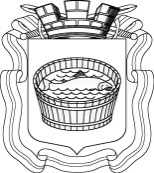 Ленинградская область                           Лужский муниципальный район Совет депутатов Лужского городского поселениячетвертого созываРЕШЕНИЕ           19 декабря  2023 года       №  232 Об утверждении тарифов на услуги муниципального казённого учреждения «Лужский городской Дом культуры»В соответствии с федеральным законом от 06.10.2003 № 131-ФЗ                  «Об общих принципах организации местного самоуправления в Российской Федерации» (с изменениями), на основании протокола тарифной комиссии    от 06.12.2023 № 5, Совет депутатов Лужского городского поселения РЕШИЛ:1. Утвердить тарифы на услуги муниципрального казенного учреждения «Лужский городской Дом культуры», согласно приложению.2. Настоящее решение вступает в силу с момента официального опубликования.3. Пункт 1.1 решения Совета депутатов Лужского городского поселения от 14.12.2011 № 213 считать утратившим силу.4. Контроль за исполнением данного решения возложить на главу администрации Лужского муниципального района Намлиева Ю.В.Глава Лужского городского поселения,исполняющий полномочия председателя Совета депутатов	                                                                              В.А. Голуб УТВЕРЖДЕНЫрешением Совета депутатов Лужского городского поселения от 19.12.2023 года № 232(приложение)Тарифы на оказание платных услуг МКУ «Лужский городской Дом культуры»Разослано: адм. ЛМР, ОМПСиК, МКУ «Лужский ДК», ред. газ. «Лужская                    правда», прокуратура№ п/пНаименование услугиСтоимость услуги, в руб.Примечание 1.Вечер отдыха, 1 билет350,00Для взрослой категории населения2.Вечер отдыха в праздничные дни, 1 билет500,00Для взрослой категории населения3.Новогодние вечера отдыха, 1 билет800,00Для взрослой категории населения4.Новогоднее театрализованное представление (спектакль, интерактивная программа, вручение Новогоднего подарка),1 билет800,00Для детей от 5-10 лет.5. Новогоднее театрализованное представление (интерактивная программа, вручение Новогоднего подарка),1 билет600,00Для детей от 0-5 лет.6.Сопровождение детей на Новогоднее представление, 1 билет250,00Для взрослой категории7.Новогоднее театрализованное представление (спектакль, интерактивная программа), 1 билет500,00Для детей 1-4 классов8.Танцевальный вечер с тематической программой (дискотека), 1 билет200,00Для детей  1-6 классов9.Концерты народных самодеятельных коллективов Дома культуры, 1 билет100,00Для возрастных категорий населения10.Концертные программы городских, районных, областных фестивалей народного творчества, 1 билет150,00Для возрастных категорий населения11.Спектаклисамодеятельных народных коллективов, 1 билет100,00Для возрастных категорий населения12.Проведение мастер-классов (без предоставления комплекта материалов)150,00Для возрастных категорий населения13.Проведение мастер-классов (с предоставлением комплекта материалов)300,00Для возрастных категорий населения14.Проведение мастер-классов для детей100,00Для детей от 4-10 лет15.Абонемент на занятия в хореографических коллективах и кружках, на месяц600,00Для детей дошкольного возраста16.Занятие в группе ЗОЖ,1 занятие100,00Для возрастных категорий населения17.Организация и проведение выставок-продаж, за 1 день5500,00Для всех категорий населения18.Настольный теннис,1 стол за 60 минут150,00Для всех категорий населения19.Организация совместных мероприятий с использованием звукотехнического оборудования, светодиодного экрана и светового оборудования в Малом зрительном зале,за 60 минут2500,00Для всех категорий населения20.Организация совместных мероприятий с использованием звукотехнического оборудования.(танцевальный зал),за 60 минут1500,00Для всех категорий населения21.Посещение экспозиции Выставочного зала, 1 билет50,00Для взрослой категории населения22.Посещение экспозиции Выставочного зала, 1 билет25,00Для учащихся, студентов, ветеранов ВОв, боевых действий, пенсионеров, инвалидов, военнослужащих срочной службы, многодетных семей.